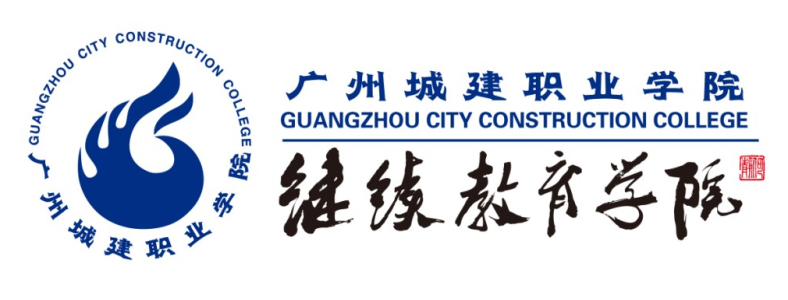 成 人 高 等 教 育毕  业  论  文建筑节能意义及建筑的节能设计办学单位： 广州城建职业学院继续教育学院 专业年级： 2020级XXXX（专业）          学    生： 张 三   （学号）       指导教师： 李 四   （副教授）           提交日期： 2023年 6 月 30日           目   录摘   要XXXXXXXXX关健词:XXX,XXXX,XXX1绪论XXXXX2 (正文)34结  论参 考 文 献致  谢